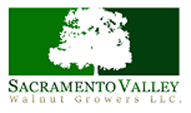 Cold Storage and Receiving ManagerWalnut processing and marketing company looking for an energetic, customer service oriented individual to oversee many critical functions for our peach receiving, cold storage operations and walnut receiving and inshell operations.  Most functions run seasonally, however, some functions may run concurrently.This individual will work with other members of the management team to establish goals and budgets, and to provide pertinent billing information to accounting.  He or she will also be responsible to manage all full-time staff as well as seasonal staff when required.  Ensures safety training including forklift operator training and compliance with all safety regulations for assigned staff and vendors.  Also manages warehousing, receiving and forklift/facility maintenance operations; including managing staff and vendors.Functions:Regulatory Agency Compliance:Will oversee the Risk Management Plan and Process Safety Management Program (PSM, RMP, CalARP) to ensure compliance with EPA, OSHA & local regulatory agencies.  Will ensure all new hires and vendors are trained on ammonia safety and general safety procedures per CalOSHA regulations.Maintaining Quality of Facilities & Product:Will be responsible for managing storage quality for all cold and dry warehouse storage; including peaches, trees and inshell walnuts.  Will be responsible for overseeing pest control vendor for cold storage and warehouses including ensuring compliance and completing documentation.  Will also manage fumigation management and safety plan including acquiring a fumigation applicators license.Receiving Activities:Responsible for maintaining positive customer relationships with processors.  Works in conjunction with CFO to establish appropriate rates for product handling.  Oversees seasonal shipping, receiving, and forklift operator staff.  Manages receiving, shipping and storage functions.  Responsible for overseeing walnut receiving operations including: assisting in the development of all walnut receiving preoperational inspection procedures and ensuring their completion.  Negotiates contracts with trucking companies to serve our incoming walnut hauling needs.  Ensures trucking companies follow FSMA requirements and provide food safety team necessary documentation.  Coordinates incoming deliveries and oversees grading of all received lots.  Responsible for training incoming grading staff and ensuring accuracy and consistency of grades across all graders.  Ensures growers, huller operators, trucking companies and nut buyer agents are provided all pertinent documentation and information accurately and promptly.License/Education/Skills:Business Management or equivalent Bachelor’s Degree 5 years of Operational Management experience (preferred)Fumigation Applicators license (preferred)PSM/RMP/CalARP knowledge (preferred)Microsoft Office Suite: Outlook, Word, Excel (required)Bilingual English/Spanish (preferred)BenefitsCompetitive wages $55,000 - $65,000 annually depending on skills and experience Medical, Dental, Vision Insurance401(k) with employer matchEmployer paid life insurance and supplemental option availablePTO accrual of 3 weeks annuallyEducation Reimbursement Program9 paid holidaysCentral location to Sacramento, Roseville, Chico, and the Sierras providing options for residential locations and leisure activities  